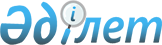 Аудандық мәслихаттың 2020 жылғы 6 қаңтардағы № 274 "2020-2022 жылдарға арналған Нұра ауылдық округ бюджетін бекіту туралы" шешіміне өзгерістер енгізу туралыАқтөбе облысы Ырғыз аудандық мәслихатының 2020 жылғы 24 желтоқсандағы № 361 шешімі. Ақтөбе облысының Әділет департаментінде 2020 жылғы 28 желтоқсанда № 7854 болып тіркелді
      Қазақстан Республикасының 2008 жылғы 4 желтоқсандағы Бюджет Кодексінің 9-1, 109-1 баптарына, "Қазақстан Республикасындағы жергілікті мемлекеттік басқару және өзін-өзі басқару туралы" Қазақстан Республикасының 2001 жылғы 23 қаңтардағы Заңының 6 бабына сәйкес, Ырғыз аудандық мәслихаты ШЕШІМ ҚАБЫЛДАДЫ:
      1. Аудандық мәслихаттың 2020 жылғы 6 қаңтардағы № 274 "2020-2022 жылдарға арналған Нұра ауылдық округ бюджетін бекіту туралы" (нормативтік құқықтық актілердің мемлекеттік тіркеу Тізілімінде № 6733 тіркелген, 2020 жылғы 23 қаңтардағы Қазақстан Республикасы нормативтік құқықтық актілерінің эталондық бақылау банкінде электрондық түрде жарияланған) шешіміне мынадай өзгерістер енгізілсін:
      1-тармақта:
      1) тармақшасында:
      кірістер "43 624" сандары "43 369" сандарымен ауыстырылсын:
      оның ішінде:
      трансферттер түсімі "41 179" сандары "40 924" сандарымен ауыстырылсын;
      2-тармақшасында:
      шығындар "43 624" сандары "43 369" сандарымен ауыстырылсын;
      5-тармақта:
      екінші абзацта:
      "2 033" сандары "2 154" сандарымен ауыстырылсын;
      үшінші абзац алынып тасталсын.
      2. Көрсетілген шешімнің 1 қосымшасы осы шешімнің қосымшасына сәйкес жаңа редакцияда жазылсын.
      3. "Ырғыз аудандық мәслихатының аппараты" мемлекеттік мекемесі заңнамада белгіленген тәртіппен осы шешімді Ақтөбе облысының Әділет департаментінде мемлекеттік тіркеуді қамтамасыз етсін.
      4. Осы шешім 2020 жылғы 1 қаңтардан бастап қолданысқа енгізіледі. 2020 жылға арналған Нұра ауылдық округ бюджеті
					© 2012. Қазақстан Республикасы Әділет министрлігінің «Қазақстан Республикасының Заңнама және құқықтық ақпарат институты» ШЖҚ РМК
				
      Ырғыз аудандық 
мәслихаты сессиясының төрағасы 

М. Турымов

      Ырғыз аудандық 
мәслихатының хатшысы 

К. Қосаяқов
Аудандық мәслихаттың 2020 жылғы 24 желтоқсандағы № 361 шешіміне қосымшаАудандық мәслихаттың 2020 жылғы 6 қаңтардағы № 274 шешіміне 1 қосымша
Санаты
Санаты
Санаты
Санаты
Сомасы 
(мың теңге)
Сыныбы
Сыныбы
Сыныбы
Сомасы 
(мың теңге)
Ішкі сыныбы
Ішкі сыныбы
Сомасы 
(мың теңге)
Атауы
Сомасы 
(мың теңге)
1
2
3
4
5
І. Кірістер
43 369
1
Салықтық түсімдер
2 415
01
Табыс салығы
45
2
Жеке табыс салығы
45
04
Меншiкке салынатын салықтар
2 370
1
Мүлiкке салынатын салықтар
42
3
Жер салығы
54
4
Көлiк құралдарына салынатын салық
2274
2
Салықтық емес түсiмдер
30
06
Басқа да салықтық емес түсiмдер
30
1
Басқа да салықтық емес түсiмдер
30
4
Трансферттердің түсімдері
40 924
02
Мемлекеттiк басқарудың жоғары тұрған органдарынан түсетiн трансферттер
40 924
3
Аудандардың (облыстық маңызы бар қаланың) бюджетінен трансферттер
40 924
Функционалдық топ 
Функционалдық топ 
Функционалдық топ 
Функционалдық топ 
Функционалдық топ 
Сомасы 
(мың теңге)
Кіші функция
Кіші функция
Кіші функция
Кіші функция
Сомасы 
(мың теңге)
Бюджеттік бағдарламалардың әкімшісі
Бюджеттік бағдарламалардың әкімшісі
Бюджеттік бағдарламалардың әкімшісі
Сомасы 
(мың теңге)
Бағдарлама
Бағдарлама
Сомасы 
(мың теңге)
Атауы
Сомасы 
(мың теңге)
1
2
3
4
5
6
ІІ Шығындар
43 369
01
Жалпы сипаттағы мемлекеттiк қызметтер
21 753
1
Мемлекеттiк басқарудың жалпы функцияларын орындайтын өкiлдi, атқарушы және басқа органдар
21 753
124
Аудандық маңызы бар қала, ауыл, кент, ауылдық округ әкімінің аппараты
21 753
001
Аудандық маңызы бар қала, ауыл, кент, ауылдық округ әкімінің қызметін қамтамасыз ету жөніндегі қызметтер
21 143
022
Мемлекеттік органның күрделі шығыстары
610
04
Бiлiм беру
18 075
1
Мектепке дейiнгi тәрбие және оқыту
18 075
124
Аудандық маңызы бар қала, ауыл, кент, ауылдық округ әкімінің аппараты
18 075
041
Мектепке дейінгі білім беру ұйымдарында мемлекеттік білім беру тапсырысын іске асыру
18 075
07
Тұрғын үй-коммуналдық шаруашылық
3 541
3
Елді мекендерді көркейту
3 541
124
Аудандық маңызы бар қала, ауыл, кент, ауылдық округ әкімінің аппараты
3 541
008
Елді мекендердегі көшелерді жарықтандыру
300
009
Елді мекендердің санитариясын қамтамасыз ету
498
011
Елді мекендерді абаттандыру мен көгалдандыру
2 743
ІІІ.Таза бюджеттік кредиттеу
0
Бюджеттік кредиттер
0
ІV. Қаржы активтерімен жасалатын операциялар бойынша сальдо 
0
Қаржы активтерін сатып алу
0
V. Бюджет тапшылығы (профициті)
0
VI. Бюджет тапшылығын қаржыландыру (профицитін пайдалану)
0